GUÍA DE ARTES VISUALES¿Qué necesito saber?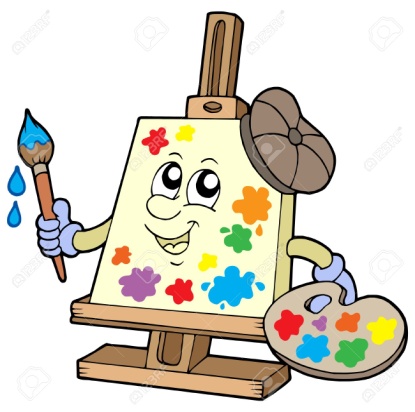 Entonces:Crear es: realizar un dibujo, mediante la observación de imágenes y utilizando diversos materiales.Actividad 1:Dibuja uno de los paisajes que elegiste de las imágenes de las Construcciones Mayas. Primero escribe el siguiente título en la parte superior de la hoja de block “Arte Precolombino”Elige una de las construcciones observadas en la audio-presentación y dibújalo.Por último, pinta tu dibujo utilizando diferentes lápices de colores.Para reflexionar¿Qué fue lo más difícil de este trabajo? ¿Por qué?________________________________________________________________________________________________________________________________________________________________Nombre:Curso: 4°A   Fecha: semana N° 13¿QUÉ APRENDEREMOS?¿QUÉ APRENDEREMOS?¿QUÉ APRENDEREMOS?Objetivo (s): OA 1 Crear trabajos de arte con un propósito expresivo personal y basados en la observación del: -entorno natural: naturaleza y paisaje americano › entorno cultural: América y sus tradiciones (cultura precolombina, tradiciones y artesanía americana)-entorno artístico: arte precolombino y de movimientos artísticos como muralismo mexicano, naif y surrealismo en Chile, Latinoamérica y en el resto del mundo.Objetivo (s): OA 1 Crear trabajos de arte con un propósito expresivo personal y basados en la observación del: -entorno natural: naturaleza y paisaje americano › entorno cultural: América y sus tradiciones (cultura precolombina, tradiciones y artesanía americana)-entorno artístico: arte precolombino y de movimientos artísticos como muralismo mexicano, naif y surrealismo en Chile, Latinoamérica y en el resto del mundo.Objetivo (s): OA 1 Crear trabajos de arte con un propósito expresivo personal y basados en la observación del: -entorno natural: naturaleza y paisaje americano › entorno cultural: América y sus tradiciones (cultura precolombina, tradiciones y artesanía americana)-entorno artístico: arte precolombino y de movimientos artísticos como muralismo mexicano, naif y surrealismo en Chile, Latinoamérica y en el resto del mundo.Contenidos: “Viajando por el Mundo Precolombino”Contenidos: “Viajando por el Mundo Precolombino”Contenidos: “Viajando por el Mundo Precolombino”Objetivo de la semana: Crear trabajos de arte con un propósito expresivo personal y basados en la observación del entorno natural  y paisaje americano, observando audio-presentacion y utilizando guía de aprendizaje.Objetivo de la semana: Crear trabajos de arte con un propósito expresivo personal y basados en la observación del entorno natural  y paisaje americano, observando audio-presentacion y utilizando guía de aprendizaje.Objetivo de la semana: Crear trabajos de arte con un propósito expresivo personal y basados en la observación del entorno natural  y paisaje americano, observando audio-presentacion y utilizando guía de aprendizaje.Habilidad: CrearHabilidad: CrearHabilidad: Crear